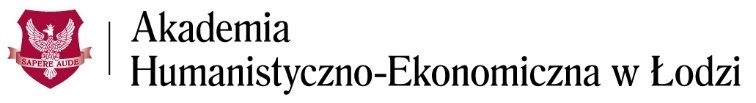 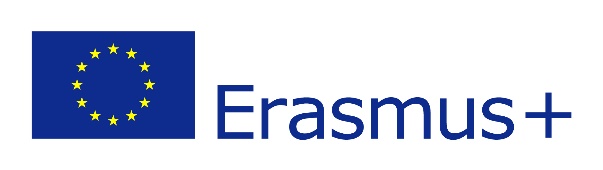 ZGŁOSZENIE PRACOWNIKA DYDAKTYCZNEGO (STA)do udziału w Programie Erasmus + mobilnośćw roku akademickim ……………..I. DANE OSOBOWE:         II. DANE DOTYCZĄCE WYJAZDU:III. DANE DOTYCZĄCE ZNAJOMOŚCI JĘZYKA OBCEGO:	 IV. UZASADNIENIE CELOWOŚCI WYJAZDU. Proszę opisać:cel mobilności, korzyści z mobilności dla AHE, działania które zostaną przeprowadzone podczas mobilności jak wyjazd przyczyni się do poprawy jakości wykonywanej przez kandydata/ kandydatkę pracy 
w AHE.Oświadczam, iż wszystkie informacje zawarte w tym formularzu są zgodne z prawdą. Zapoznałem się z Regulaminem Rekrutacji do udziału w Programie dostępnym na stronie www.erasmusplus.ahe.lodz.pl i jestem świadomy odpowiedzialności karnej za składanie fałszywych zeznań wynikającej z art. 233 ustawy z dnia 6 czerwca 1997 r. Kodeks Karny (Dz. U. 2016 poz. 1137, z późn. zm.)Informujemy, że Administratorem jest (podmiotem ustalającym cele i sposoby przetwarzania danych osobowych) Akademia Humanistyczno-Ekonomiczna w Łodzi, NIP 7251014115, adres korespondencyjny: 90-212 Łódź. ul. Sterlinga 26, adres poczty elektronicznej: rektorat@ahe.lodz.pl. Dane kontaktowe Inspektora Danych Osobowych są tożsame z danymi kontaktowymi Administratora wskazanymi w zdaniu poprzednim. Dane osobowe są gromadzone i przetwarzane w celu realizacji procesu rekrutacji, przebiegu mobilności i działań związanych z monitorowaniem i egzekucją opłat, jak też w celach archiwalnych oraz zgodnie treścią udzielonych Administratorowi zgód w związku z uczestnictwem wnioskodawcy w programie ERASMUS+. Podanie danych jest obowiązkowe i wynika z przepisów Ustawy z dnia 27 lipca 2005 r. Prawo o szkolnictwie wyższym (Dz.U.2017.2183 j.t. ze zm.) w związku z trybem i warunkami rekrutacji ustalonymi przez Akademię Humanistyczno-Ekonomiczną w Łodzi. Konsekwencją niepodania danych jest wstrzymanie postępowania rekrutacyjnego w ramach programu ERASMUS+. Podstawą prawną przetwarzania są czynności związane z wykonaniem umowy zawartej przez wnioskodawcę w ramach programu ERASMUS+, wypełnienie obowiązku prawnego ciążącego na Administratorze wynikające z przepisów o szkolnictwie wyższym oraz może być zgoda osoby, której dane dotyczą. Dane dotyczące przebiegu rekrutacji i mobilności będą przetwarzane zgodnie z terminami wskazanymi w programie Erasmus+ i powinny być archiwizowane przez 5 lat. Dane przetwarzane w celach marketingowych będą przetwarzane do czasu, w którym ustanie cel dla którego zostały zebrane lub sprzeciwu, co do przetwarzania danych osobowych osoby, której dane dotyczą, w zależności co nastąpi pierwsze. Każdy ma prawo żądania od Administratora dostępu do danych osobowych, ich sprostowania, usunięcia, ograniczenia przetwarzania, a także prawo do przenoszenia danych i wniesienia sprzeciwu wobec przetwarzania. Każdy ma prawo do cofnięcia zgody na przetwarzanie danych osobowych, którą udzielił Administratorowi. Wycofanie zgody nie ma wpływu na zgodność z prawem przetwarzania, którego dokonano przed jej cofnięciem. Każdy ma prawo do wniesienia skargi do Organu Nadzorczego, którym od 25 maja 2018 r. jest Prezes Urzędu Ochrony Danych Osobowych. Wszelkie uprawnienia osoby, której dane dotyczą można wykonać przez złożenie oświadczenia wykorzystując dane kontaktowe Administratora lub Inspektora Danych Osobowych wskazane we wstępie.W zakres czynności przetwarzania danych osobowych wchodzi profilowanie danych, czyli zautomatyzowane przetwarzanie danych osobowych w celu oceny określonych czynników osobowych, poprzez analizę i prognozę w szczególności takich aspektów jak efekty pracy, sytuacja ekonomiczna, zdrowie, preferencje osobiste, zainteresowania, wiarygodność, zachowanie, lokalizacja oraz przemieszczenie się. Skutkami czynności, o których mowa w zdaniu poprzednim jest dobór oferty handlowej i ewentualne przesyłanie korespondencji marketingowej. Sprzeciw w stosunku do czynności profilowania, jak również wszelkie inne uprawnienia osoby, której dane dotyczą można wykonać przez złożenie oświadczenia wykorzystując dane kontaktowe Administratora lub Inspektora Danych Osobowych wskazane we wstępie.Wyrażone poniżej zgody obowiązują także po zakończeniu mobilności objętej umową. 
[  ] * Wyrażam zgodę na przetwarzanie moich danych osobowych oraz wszystkich przekazanych przeze mnie informacji dla potrzeb rejestracji, postępowania rekrutacyjnego, a następnie dokumentowania przebiegu mobilności, zgodnie z art. 6 ustawy z dnia 29 sierpnia 1997 roku o ochronie danych osobowych (Dz.U.2014.1182 j.t. ze zm.), a także na potrzeby przyszłych rekrutacji prowadzonych przez Akademię Humanistyczno-Ekonomiczną w Łodzi.[  ] Wyrażam zgodę na otrzymywanie informacji handlowych (w szczególności oferty edukacyjnej) za pośrednictwem poczty elektronicznej, telefonu stacjonarnego lub wiadomości SMS (Short Message Service) zgodnie z ustawą z dnia 18 lipca 2002 r. o świadczeniu usług drogą elektroniczną (Dz.U.2013.1422 j.t.) oraz ustawą z dnia 16 lipca 2004 r. Prawo telekomunikacyjne (Dz.U.2016.1489 j.t.) dotyczących Akademii Humanistyczno-Ekonomicznej w Łodzi oraz Instytutu Postępowania Twórczego sp.  z o.o. w Łodzi (ul. Rewolucji 1905 r. nr 52, 90-213 Łódź).
[  ] Wyrażam zgodę na przetwarzanie moich danych osobowych w celach marketingowych i promocyjnych przez Akademię Humanistyczno-Ekonomiczną w Łodzi oraz Instytut Postępowania Twórczego sp.  z o.o. w Łodzi.[  ] Wyrażam na rzecz Akademii Humanistyczno-Ekonomicznej w Łodzi zgodę na nieodpłatne wykorzystywanie przez AHE w Łodzi lub przez inne osoby działające na jej zlecenie mojego wizerunku oraz na utrwalanie, zapisywanie i zwielokrotnianie tego wizerunku wszelkimi dostępnymi aktualnie technikami i metodami, rozpowszechnianie oraz publikowanie w materiałach marketingowych służących reklamie lub promocji AHE w Łodzi i wszelkiego rodzaju prowadzonej przez nią działalności naukowej, edukacyjnej i dydaktycznej, na terenie Polski i za granicą, przez okres 5 lat od złożenia niniejszego oświadczenia (w tym poprzez zamieszczenie w postaci cyfrowej w sieci Internet, a także w formie zdjęć, filmów, plakatów, folderów reklamowych, ulotek, kalendarzy, bannerów, prezentacji multimedialnych,  ogłoszeń, reklam itp., emitowanych za pomocą różnych nośników, w szczególności wydruków papierowych oraz sieci Internet i telewizji) - korzystanie z utrwalonego wizerunku we wskazanych wyżej celach może nastąpić bez udostępnienia mi ostatecznej wersji materiałów z moim wizerunkiem przez AHE w Łodzi.* zgoda obowiązkowaPodpis pracownika:					Data: ……………………………Formularz należy uzupełnić elektronicznie i przesłać w dwóch wersjach: podpisać a następnie przesłać zeskanowany oraz przesłać w wersji edytowalnej w formacie .doc na adres: erasmus@ahe.lodz.plProszę również wydrukowany i podpisany formularz dostarczyć osobiście do K113 (nie dotyczy pracowników WZ). 
Proszę o drukowanie po dwóch stronach arkusza.Wypełnia Koordynator Programu Erasmus+Termin zgłoszenia:…………………….Imię i nazwisko:Wydział AHE, kierunek:Stanowisko:Data urodzenia:Obywatelstwo:Płeć:Zatrudnienie w AHE (rodzaj umowy): Zatrudnienie w AHE (staż pracy):Adres do korespondencji:Nr telefonu do kontaktu:E-mail:Planowany miesiąc wyjazdu lub 
daty pobytu Kraj wyjazdu, nazwa instytucji goszczącejRodzaj mobilności. Proszę zaznaczyć:       Mobilność w celu prowazenia zajęć (min. 8h).        Mobilność łączona: min. 4 h zajęć dydaktycznych + szkolenie metodyczne.        Mobilność szkoleniowa- udział w szkoleniu metodycznymUdział w Programie Erasmus+ w poprzednich latach.Proszę wymienić uczelnie/ organizacje przyjmujące i daty, w których realizował/a Pan/ Pani mobilność w poprzednich latach (od października 2014 roku):1. Język, w jakim będą prowadzone zajęcia/ szkolenie: 2. Proszę wskazać formę w jakiej potwierdzi Pan/ Pani znajomość wskazanego języka obcego:certyfikat językowy (FCE, CAE, TOEFL, IELTS i inne) zdany na poziomie min. B1 (dołączyć do Formularza)rozmowa w języku obcym z Koordynatorem lub osobą wyznaczonądyplom ukończenia studiów filologicznych (min. licencjackich; dołączyć do Formularza)oświadczenie o znajomości języka obcego potwierdzone przez Rektora (dołączyć do Formularza)brałam/ brałem udział w Programie Erasmus+ w ciągu ostatnich dwóch lat 
(od Kandydatów, którzy w ciągu ostatnich dwóch lat potwierdzili swoją znajomość danego języka obcego w rekrutacji do Programu nie będzie wymagane powtórne potwierdzenie znajomości języka).Zatwierdzam,Imię, nazwisko i podpis Dziekana kierunku lub Prefekta Wydziału:…………………………………………………………….Imię, nazwisko i podpis Prorektora ds. nauki:…………………………………………………………….Status zatrudnienia w AHETAK/ NIEZnajomość języka obcegoTAK/ NIEZgodność z celami wyjazdu STATAK/ NIERodzaj umowy……./ 15 pktUdział w programie w poprzednich latach........./ 10 pktŁĄCZNIE………/ 25 pkt